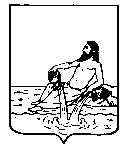 ВЕЛИКОУСТЮГСКАЯ ДУМАВЕЛИКОУСТЮГСКОГО МУНИЦИПАЛЬНОГО ОКРУГАР Е Ш Е Н И Е   от       08.12.2023          №    147                  ___________________________________________________________________________                   ______________________г. Великий Устюг О дополнительных мерах социальной поддержки обучающихся и студентовВ соответствии с абзацем 2 части 5 статьи 20 Федерального закона от  06.10.2003 № 131-ФЗ  «Об общих принципах организации местного самоуправления в Российской Федерации»,  руководствуясь статьёй  28 Устава Великоустюгского муниципального округа,Великоустюгская Дума РЕШИЛА:1. Предоставлять обучающимся и студентам образовательных учреждений, расположенных на территории Великоустюгского муниципального округа, дополнительную меру социальной поддержки в виде скидки в размере 40 процентов: от стоимости месячного проездного билета для проезда на муниципальных внутрирайонных маршрутах регулярных перевозок пассажиров автомобильным транспортом по регулируемым тарифам в периоды с 01.01.2024 по 30.06.2024 и с 01.09.2024 по 31.12.2024;от стоимости месячного проездного билета для проезда на муниципальных городских маршрутах регулярных перевозок пассажиров автомобильным транспортом по регулируемым тарифам в периоды с 01.01.2024 по 30.06.2024 и с 01.09.2024 по 31.12.2024.2. Финансирование меры социальной поддержки, предусмотренной настоящим решением, производить за счет средств бюджета Великоустюгского муниципального округа.3. В целях компенсации расходов, понесенных транспортными организациями и индивидуальными предпринимателями при предоставлении скидок, предусмотренных  пунктом 1 настоящего решения, предоставлять указанным лицам в порядке, утвержденном администрацией Великоустюгского муниципального округа, субсидии из бюджета Великоустюгского муниципального округа.4. Признать утратившим силу решение Великоустюгской Думы  от 06.12.2022 № 79 «О дополнительных мерах социальной поддержки обучающихся и студентов».5. Настоящее решение вступает в силу после официального опубликования, но не ранее  01 января  2024  года.Председатель Великоустюгской Думы_______________С.А. КапустинГлава Великоустюгского муниципального округа Вологодской области _______________А.В. Кузьмин     